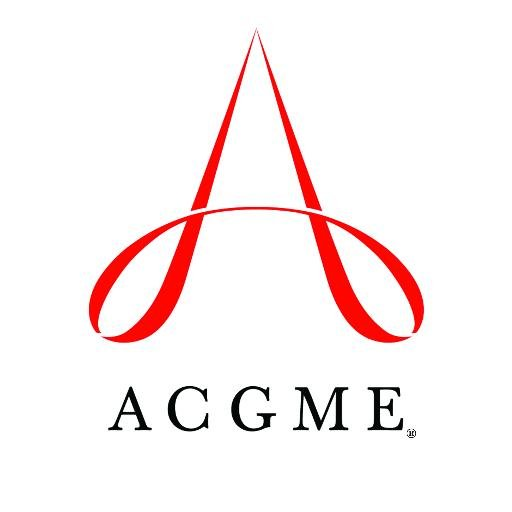 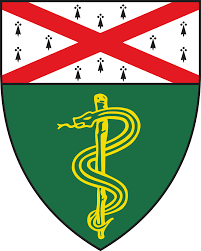 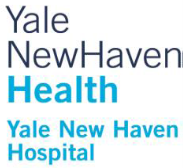 Developing Faculty Competencies in Direct Observation and FeedbackThursday, November 18, 2021, 8:30am-5:00pm, ZoomDana Dunne, MD, MHS, Course DirectorSince 2019, Yale has been collaborating with ACGME to co-sponsor a regional faculty development course for academic faculty.  In addition to an annual three-day course, which is a condensed version of the popular week-long ACGME course concentrated on assessment skills, we are pleased to offer a day-long course.  This highly interactive skills course will cover how to improve direct observation and feedback.  The target audience includes core faculty with major responsibility for assessment of clinical students, residents and fellows.  Highlights of this highly experiential, hands-on course will include:Behavioral observation - (how to observe)Performance dimension training - (defining what you are looking for)Rater calibration - (agreeing on what we are seeing)Giving effective feedbackCourse Date - Thursday, November 18, 2021, 8:30am-5:00pm (lunch break 11:45-12:45)Location - Virtual Zoom Cost - No cost to Yale faculty.  Complementary CME provided.Registration – Please complete the Qualtrics registration form by October 15, 2021https://yalesurvey.ca1.qualtrics.com/jfe/form/SV_5uxqEk29W7LCJ6eFaculty - Dana Dunne, MD, MHS, Course DirectorWorkshop FacilitatorsSarita Soares, MD	    Associate Program Director, Yale Primary CareUma Phatak, MD, MHS 	    Clerkship Director, PediatricsDiane Kowalski, MD	    Program Director, PathologyDan Kinney, MD		    Associate Program Director, AnesthesiologyShefali Pathy, MD	    Clerkship Director, OB-GynKatie Gielissen, MD, MHS    Associate Clerkship Director, Internal MedicineJeff Dewey, MD, MHS 	    Clerkship Director, NeurologyScott Casper, MD, MHS	    Faculty, OB-GynSusan Kashaf, MD	    Academic Advisor in Dean of Student Affairs Office, Internal MedicineACCREDITATIONThe Yale School of Medicine is accredited by the Accreditation Council for Continuing Medical Education to provide continuing medical education for physicians.TARGET AUDIENCE Faculty, residents, students and staff involved in education of health care professional trainees.NEEDS ASSESSMENTThis course was developed to meet the needs of classroom and clinical educators to teach effectively, develop and implement curricula, and conduct scholarly research in medical education.  Training may include a combination of:  discussion on medical education theory, curriculum design and delivery, teaching pedagogies, and conducting evaluation and research in medical education.  The Teaching and Learning Center faculty and other invited teachers are specialists in their fields and bring expertise and knowledge to attendees to enhance their skills in the topic area.DESIGNATION STATEMENTThe Yale School of Medicine designates this live activity for 7.5 AMA PRA Category 1 Credits™.  Physicians should only claim credit commensurate with the extent of their participation in the activity.  Non-physician health care professional attendees are provided with a Certificate of Attendance, which may be submitted to their respective board along with other required support documentation for attendance credit.FACULTY DISCLOSURES Dana Dunne, MD, MHS, and all Workshop Facilitators have no conflicts of interest to disclose.  Janet Hafler, EdD, TLC Course Director, has no conflicts of interest to disclose.  It is the policy of Yale School of Medicine, Continuing Medical Education, to ensure balance, independence, objectivity and scientific rigor in all its educational programs.  All faculty participating as speakers in these programs are required to disclose any relevant financial relationship(s) they (or spouse or partner) have with a commercial interest that benefits the individual in any financial amount that has occurred within the past 12 months; and the opportunity to affect the content of CME about the products or services of the commercial interests.  The Center for Continuing Medical Education will ensure that any conflicts of interest are resolved before the educational activity occurs.There is no corporate support for this activity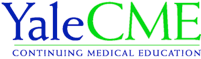 